空港の滑走路の長さは（１）　問題　カイトさんはＦＵ空港で飛行機が離陸する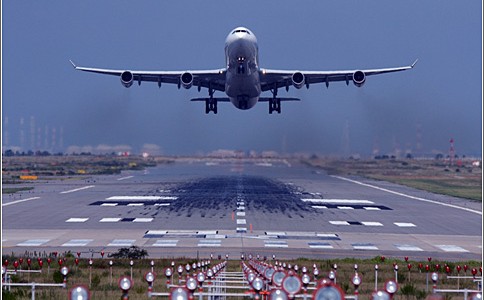 ようすを見ています。眺めているうちに，この空港の滑走路の長さはどれぐらいなのだろうと，ふと疑問に思いました。必要な滑走路の長さを計算するには，何が分かればよいのでしょう。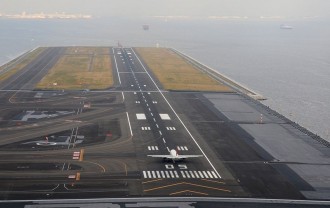 １ (条件整理) 計算に必要な情報について，考えて見よう。空港の滑走路の長さは（２）２ (解決) 次のように仮定をきめた問題Ａを解いてみよう。問題Ａ　ＦＵ空港を利用している一般的なジェット機Ａは，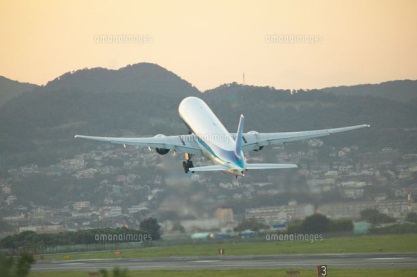 加速度が3.8 m/s2です。このジェット機Ａは，速度が320 km/hになれば，離陸することができます。滑走路の長さは，何ｍ必要でしょう。＜解＞３ (ふり返り) 上の解をふり返って，いろいろ考察してみよう。空港の滑走路の長さは（３）４　(解決) さらに，次の問題Ｂも解いてみよう。問題Ｂ　ＫＹ空港で，次のジェット機Ｃ，Ｈが離陸するためには，滑走路の長さは，それぞれ何m必要でしょう。Ｃ：加速度が3.2 m/s2で，速度380 km/hになると離陸可能Ｈ：加速度が5.4 m/s2で，速度260 km/hになると離陸可能　　 ただし，離陸時の時間 t（秒）と，速さv（m/s），距離s (m) との間には，　　      　　　　　  ,   　（ a は 加速度）の関係が成り立つものとする。＜解＞５ (ふり返り) ここまでの問題解決をふり返って，残された課題をあげよう。(感想)